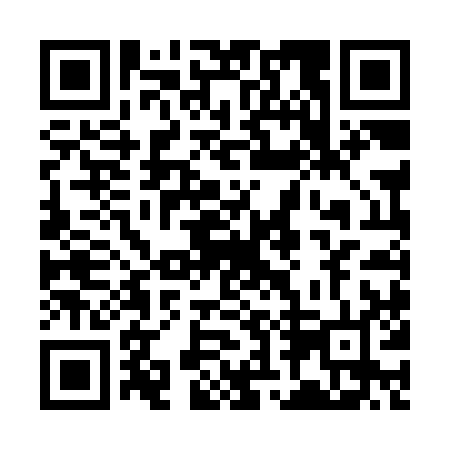 Prayer times for A Illa da Toxa, SpainWed 1 May 2024 - Fri 31 May 2024High Latitude Method: Angle Based RulePrayer Calculation Method: Muslim World LeagueAsar Calculation Method: HanafiPrayer times provided by https://www.salahtimes.comDateDayFajrSunriseDhuhrAsrMaghribIsha1Wed5:407:302:327:309:3611:192Thu5:387:282:327:319:3711:203Fri5:367:272:327:319:3811:224Sat5:347:262:327:329:3911:245Sun5:327:252:327:339:4011:256Mon5:307:232:327:339:4111:277Tue5:297:222:327:349:4211:298Wed5:277:212:327:359:4311:309Thu5:257:202:327:359:4411:3210Fri5:237:192:327:369:4611:3311Sat5:217:172:327:369:4711:3512Sun5:207:162:327:379:4811:3713Mon5:187:152:327:389:4911:3814Tue5:167:142:327:389:5011:4015Wed5:157:132:327:399:5111:4216Thu5:137:122:327:399:5211:4317Fri5:117:112:327:409:5311:4518Sat5:107:102:327:419:5411:4619Sun5:087:092:327:419:5511:4820Mon5:077:092:327:429:5611:5021Tue5:057:082:327:429:5711:5122Wed5:047:072:327:439:5811:5323Thu5:027:062:327:439:5911:5424Fri5:017:052:327:4410:0011:5625Sat4:597:052:327:4510:0111:5726Sun4:587:042:337:4510:0111:5927Mon4:577:032:337:4610:0212:0028Tue4:567:032:337:4610:0312:0129Wed4:547:022:337:4710:0412:0330Thu4:537:022:337:4710:0512:0431Fri4:527:012:337:4810:0612:05